SECTION 08 88 53TSS BR BARRIER - VIRUSGUARD™(Specifier Note:  The purpose of this guide specification is to assist the Specifier in correctly specifying bullet resistant aluminum framing assemblies with their installation as security windows. The Specifier must edit this guide specification to fit the needs of each specific project.  References have been made within the text of the specification to MasterFormat section numbers and titles. The Specifier must coordinate these numbers and titles with sections included for the specific project. Throughout the guide specification, there are Specifier Notes to assist in the editing of the file.  Brackets have been used to indicate when a selection is required. Contact a TSS representative for further assistance with appropriate product selections.)PART 1 - GENERALSECTION INCLUDES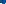 Mobile or fixed barrier system.REFERENCESASTM C 1172 – Standard Specification for Laminated Architectural Flat Glass.1.3 ACTION SUBMITTALSRefer to Section [01 33 00 Submittal Procedures] [Insert section number and title].Product Data:  Manufacturer's data sheets on each product to be used, including:Preparation instructions and recommendations.Storage and handling requirements and recommendations.Installation methods.Shop Drawings: Submit Manufacturer approved shop drawings detailing plan, section and elevation views as necessary to ensure proper field installation procedures.  Coordinate locations with those listed in the Contract Drawings.Selection Samples:  For each finish product specified, two sets of chips representing manufacturer's full range of product options.Verification Samples:  For each finish product specified, two samples, minimum size 6 inches (150 mm) square, representing actual product.1.4 INFORMATION SUBMITTALSProduct Test Reports:  Indicating compliance with requirements Warranty:  Sample of finish warranty1.5 CLOSEOUT SUBMITTALSRefer to Section [01 78 00 Closeout Submittals] [Insert section number and title].Maintenance data.1.6 DELIVERY, STORAGE AND HANDLINGRefer to Section [01 60 00 Product Requirements] [Insert section number and title].Store products in manufacturer's unopened packaging until ready for installation.Store and dispose of hazardous materials, and materials contaminated by hazardous materials, in accordance with requirements of local authorities having jurisdiction.1.7 PROJECT CONDITIONSMaintain environmental conditions (temperature, humidity, and ventilation) within limits recommended by manufacturer for optimum results.  Do not install products under environmental conditions outside manufacturer's absolute limits.1.8 WARRANTYWorkmanship Warranty: All materials shall be warranted against defects for a period of [1] year for the date of receipt at the project site.  Provide certificates of manufacturer’s standard limited warranty with closeout documents.Finish Warranty: Manufacturer’s warranty against deterioration of factory finishes for the period of [5] years from the date of Substantial Completion.PART 2 - PRODUCTS2.1 MANUFACTURED UNITSBasis of Design:  Subject to compliance with requirements, provide products by the following:Total Security Solutions, Inc., 935 Garden Lane, Fowlerville, MI 48836, 866 734-6277. Attn: Sales Department, sales@tssbulletproof.com. Web: www.tssbulletproof.com.Subject to compliance with requirements, manufacturers of products of equivalent design may be acceptable if approved in accordance with [Section 01 25 00 Substitution Procedures] [Insert section number and title].Design Performance:Mobile or fixed barriers shall be fabricated as follows:Panel size:Standard panel size shall be 42” height by 23-1/2” width with side return panels 8-3/16” in length, full height of unit.Unit panel sides shall connect to front panel using snap-lock clips to be provided by manufacturer. Passer space at bottom of unit shall be 12-1/2” by 1-5/8” clear of bottom.[Provide casters to stabilize mobile barrier.][Provide two-sided tape to secure mobile barrier to countertop surface.]Standard manufacturing tolerances +/- 1/16" shall be maintained.Materials shall meet or exceed UL 752 requirements.2.2 PERFORMANCE CRITERIAGlazing:  Type: Solid acrylic.Thickness: 1/2”.Light transmission: Shall provide 90% minimum, light transmission through panel.2.3 FABRICATIONAll exposed edges shall be clean cut and have no burrs.  Exposed corners shall be smooth. Tolerances: All joints and connections shall be tight, providing hairline joints and true alignment of adjacent membersPART 3 - EXECUTION3.1 PREPARATIONPrior to beginning installation, verify that all supports have been installed as required by the Contract Documents and architectural drawings.Notify Architect of any unsatisfactory preparation that is responsibility of others.Clean and prepare all surfaces per manufacturers recommendations as required for achieving the best results for the substrate under the project conditions.Do not begin installation of material until all unsatisfactory conditions have been resolved and approved by Architect.3.2 INSTALLATIONDo not begin installation until openings have been verified and surfaces properly prepared in accordance with Drawings and manufacturer’s instructions.  Install in accordance with manufacturer’s instructions. Set all equipment plumb.  3.3 PROTECTIONClean and protect from damage during ongoing construction operations. If damage occurs, remove, and replace as required with new unit.Inspection and Cleaning: Verify installation is complete and complies with manufacturer’s requirements. Provide final cleaning of product and accessories, removing excess sealant, labels, and protective covers. Touch-up, repair or replace damaged products prior to Substantial Completion.END OF SECTION